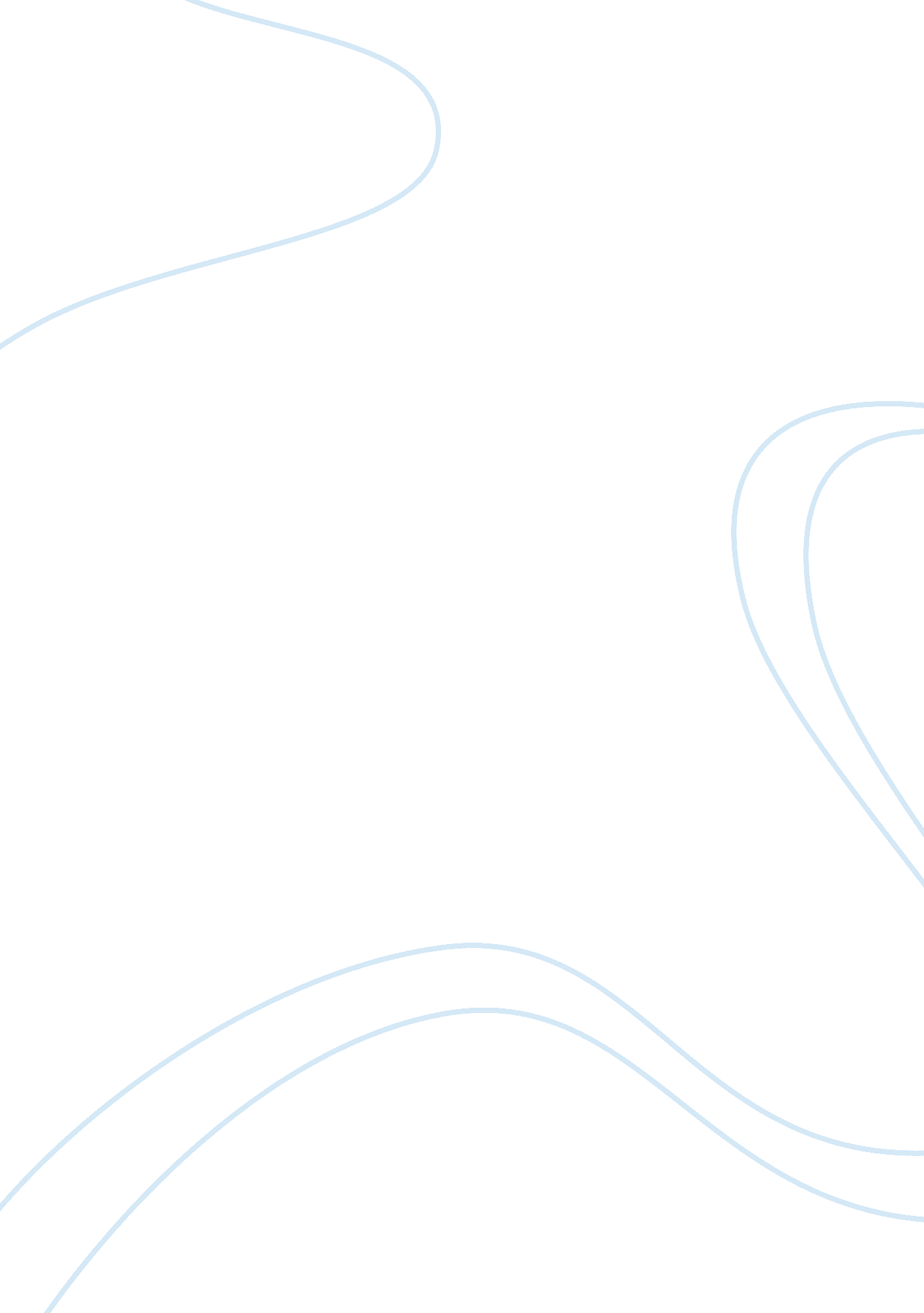 The operations challenge key questions business essays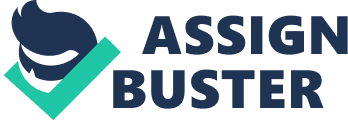 • Why should organisations hold an operations scheme? • How does ethics come into operations scheme? • What are the chief international issues faced by organisations explicating their operations schemes? • How can operations schemes be originative? • What influences the successful execution of operations schemes? Subjects covered • The challenges of operations scheme preparation. • How the determinations ensuing from operations schemes have an ethical dimension. • Why operations schemes need to be considered from an international position. • Why disputing the trade-off paradigm of operations involves originative operations schemes. • How an execution docket is needed to set operations schemes into pattern. Drumhead Why should organisations hold an operations scheme? • Because the grounds seems to demo that an effectual operations scheme helps organisations to vie more efficaciously. It does this by assisting policies to be more consistent, assisting to prioritise internal struggle and giving construction to the internal argument on which way to take. • However, there are a figure of troubles in explicating successful operations schemes. Operations directors tend to be geographically dispersed ; Operationss directors operate in existent clip and so hence demand to pull off the operation ; Operationss resources are hard to alter ; Operations directors are frequently non in the wont of lending to strategic alteration. • Operations schemes can be classified into classs of generic schemes. One such categorization distinguishes between caretaker schemes, marketeer schemes, reorganiser schemes and pioneer schemes. How make ethics come into operations scheme? • Practically all determinations made by operations directors have some sort of ethical dimension. These ethical considerations affect one or more of the undermentioned groups: the operation 's clients ; the operation 's staff ; the operation 's providers ; the community in which the operation exists ; the operation 's stockholders and proprietors. • Some companies make their ethical stance explicit through a statement of mission and values. 268 Chapter 21 What are the chief international issues faced by operations schemes? • The first is how to configure their resources throughout the universe. There are four constellations. These are: Home state constellation ; Regional constellation ; Global coordinated constellation ; Combined regional and planetary coordinated constellation. International operations need to turn to the jobs of pull offing their operations across national boundaries. An issue here is how to equilibrate competition and co-operation. • Different parts in the universe frequently develop different operations patterns depending on the economic, societal and political fortunes. However, some of these patterns developed in one portion of the universe can be transferred ( frequently in a modified signifier ) to other parts of the universe. How can operations schemes be originative? • One of the chief constructs which helps to explicate creativeness in operations is that of the 'tradeoff ' . Originally theories of operations suggested that operations directors needed to simply pull off the extent of tradeoffs between public presentation aims. More late theories suggest that get the better ofing the long-run effects of tradeoffs is a utile manner of guaranting creativeness in organisations. What influences the successful execution of operations schemes? • Partially guaranting that any alteration is accompanied by a worked-through 'implementation docket ' . This will cover with such basic inquiries as: When should the execution start? Where should the execution start? How fast should the execution proceed? How should the execution programme be co-ordinated? • In add-on surveies tend to demo that successful executions have top direction support, are concern driven, make engineering determinations driven by the scheme itself, have alterations which are integrated, put in people every bit good as engineering and manage engineering every bit good as people. 269 The challenges of operations scheme preparation Points to do 1 It is of import to separate between the content of an operations scheme and the procedure by which it is formulated. Content is the end product of the operations scheme procedure. Contented addresses the inquiry -what is your operations scheme? Procedure addresses the inquiry - how did you develop your operations scheme? 2 Operations is complicated by the fact that it has many elements. Puting these together into a consistent whole so that they all help the concern compete is a ambitious undertaking, but this is what we seek to make when explicating an operations scheme. 3 What are the advantages of holding an operations scheme? A formal operations scheme helps guarantee that the policies adopted in the operations function tantrum together in a consistent mode. The scheme provides a model for future determination devising and gives the operations function way. 4 What are the troubles in explicating an operations scheme? In add-on to the complexness there are four peculiar jobs that have to be faced. Operationss directors are cardinal to the scheme preparation procedure and yet within any organisation they are likely to be scattered around the universe. Operationss directors operate in existent clip. They can non afford to go forth the operation unattended for long periods. Constraints on what is possible are inevitable given the nature of the operation 's resources. The old three points have been jobs for old ages. Hence operations directors are non used to believing strategically. Chapter 21 270 How operations schemes have an ethical dimension Points to do 1 Ethical motives can be considered as the model of moral behavior which determines whether we judge a peculiar determination as being right or incorrect. 2 An operation 's ethical stance impacts assorted groups. These groups include clients, staff, providers, the community and the stockholders. 3 An operation 's ethical stance is frequently summarized in a statement of vision, mission or values. 4 The ethical deductions of operations schemes include: Product/service design - client safety, recyclability of stuffs, energy ingestion. Network design - employment deductions and environmental impact of location, employment deductions of works closing, employment deductions of perpendicular integrating. Layout of installations - staff safety, handicapped client entree, energy efficiency. Process engineering - staff safety, waste and merchandise disposal, noise pollution, exhausts and emanations, repetitive/alienating work, energy efficiency. Job design - staff safety, workplace emphasis, repetitive/alienating work, unsocial working hours, client safety ( in high contact operations ) . Planing and command - precedence given to each client, stuffs use and wastage, unsocial working hours, workplace emphasis, restrictive organisational civilizations. Capacity planning and command - hire and fire employment policies, working hr fluctuations, unsocial working hours, service screen in exigencies, relationships with subcontractors, dumping of merchandises below cost. Inventory planning and command - monetary value use in restricted markets, energy direction, warehouse safety, obsolescence and wastage. Supply concatenation planning and command - honestness in supplier relationships, transparence of cost informations, non-exploitation of developing state providers, prompt payment to providers, minimising energy ingestion in distribution, utilizing recycled stuffs. Quality planning and control - client safety, staff safety, workplace emphasis, bit and wastage of stuffs. Failure bar and recovery - environmental impact of procedure failures, client safety, staff safety. Chapter 21 272 R The international position Points to do 1 Most operations buy from or sell to concern overseas. Hence operations schemes have to be international. 2 There are four basic determinations that need to be made sing international operations schemes. Where should the operations installations be located? How should the operations web be managed across national boundaries? Should operations in different states be allowed to develop their ain manner of making concern? Should an operations pattern which has been successful in one portion of the universe be transferred to another? 3 Where should the operations installations be located? • Home state constellation. This is by far the simplest option. Plants are located merely in the operation 's place state. Goods and services are exported or imported as appropriate. • Regional constellation. The market is divided into parts. Each part is served by its ain operation ( s ) . This constellation is adopted if clients want rapid bringing and good after-sales service. • Global coordinated constellation. Operationss are located so that they can work peculiar advantages of sites or parts. Products and services are exported. This constellation requires cardinal co-ordination. • Combined regional and planetary coordinated constellation. The parts are moderately independent, but certain merchandises or services are still made in certain countries. 4 How should the operations web be managed across national boundaries? International concerns encounter assorted jobs caused by linguistic communication, civilization and the local environment. Having said this, a major advantage of being transnational is that the concern can get down to develop a multi-cultural position, which helps it understand new markets and ways of working. 5 Should operations in different states be allowed to develop their ain manner of making concern? If left entirely, operations will develop their ain ways of making things. The inquiry is - is this desirable? 6 Should an operation 's pattern which has been successful in one portion of the universe be transferred to another? This is a complex inquiry, made more hard by the fact that even if it is desirable, it is non ever possible to reassign 'best patterns ' . While it is frequently comparatively straightforward to reassign the proficient facets of a pattern, execution normally involves orienting the pattern so it suits the local environment. 274 Chapter 21 The tradeoff relationship between public presentation aims Points to do 1 Procedures give construction to the scheme preparation procedure. They do non supply the individual best solution. To make a 'good solution ' you have to be advanced. Often this involves interrupting free from the trade-off theoretical account of operations. The trade-off theoretical account holds that one manner in which public presentation can be improved with respect to one aim is to trade-off public presentation with some other nonsubjective. 2 There is no such thing as a free tiffin! Wickham Skinner, one of the taking visible radiations in operations scheme, said, 'Most directors will readily admit that there are via medias or tradeoffs to be made in planing an airplane or truck. In the instance of an airplane, tradeoffs would affect affairs such as cruising velocity, take-off and landing distances, initial cost, care, fuel ingestion, rider comfort and lading or rider capacity. For case no 1 today can plan a 500 rider plane that can set down on an aircraft bearer and besides interrupt the sound barrier. Much the same thing is true in manufacturing1. 3 Some houses appear to acquire the best of both universes. 'Good nutrient costs less at Sainsbury 's ' . In some industry sectors the theoretical account has changed. Peoples appear to be able to get the better of some tradeoffs. Take, for illustration, autos. At one clip high quality, dependable autos were necessarily expensive. Now, in most instances, even the cheapest autos are error-free. 4 What has changed? Largely the attitude of operations directors. For old ages the prevailing wisdom was 'you can either hold something that is good, or you can hold something that is inexpensive ' . Now people recognise that doing things better does non hold to be more. In fact, doing things better can cut down bit, thereby cut downing, instead than increasing, cost. 5 What has prompted this attitude alteration? Pioneering Nipponese houses have questioned the predominating logic and over a period of clip have been able to minimise the impact of assorted tradeoffs. Others have seen this illustration and followed suit. 6 Over a period of clip. A cardinal issue is timescale. It might be possible for a production director to duplicate volume nightlong, but it would about surely be expensive. Over a six- or twelve-month period the narrative might be different because it might be possible to reconfigure the fabrication system so that the worst of the tradeoff could be overcome. 7 By assailing the pivot. Imagine a supermarket. One of the cardinal tradeoffs is the figure of boulder claies runing versus the length of the waiting lines. Customers do non like waiting. The supermarket does non desire to hold boulder clay operators standing idle. Hence there must be a tradeoff. Some supermarkets have sought to get the better of this job by maintaining a registry of people who live locally and are willing to come to work at really short notice. Labour flexibleness like this can non be developed nightlong, but one time available, these 'extra ' staff can be asked to come in every bit and when waiting lines build up, thereby minimising the impact of the tradeoff. 276 Chapter 21 An 'implementation docket ' is needed Points to do 1 Operations schemes have to be implemented. For this to go on an execution docket is needed. The execution docket should research: ( a ) when to get down ; ( B ) where to get down ; ( degree Celsius ) how fast to continue ; and ( vitamin D ) how to organize the execution programme. 2 When to get down? The cardinal regulation is that execution should non be started until all the issues on the execution docket have been addressed. 3 Where to get down? There are two schools of idea here. Some people argue that execution should get down where most impact will be felt. Others argue that execution should get down wherever success is most likely. 4 How fast to continue? The execution programme can be uninterrupted, discovery, or a combination of the two. 5 How to organize the execution programme? Execution demands to be managed. It requires resources and the execution programme should be reviewed as regular mileposts are achieved. 6 Cardinal elements to successful execution can be identified. These include: • Top direction support. • Business driven. • Strategy drives engineering. • Change schemes that are integrated. • Investment in people every bit good as engineering. • Management of engineering every bit good as people. • Everybody on board. • Clear explicit aims. • Time-framed undertaking direction. 278 Chapter 21 